Используя шкалу, данную ниже, пожалуйста, ответьте, довольны ли  Вы предоставляемой услугой (услугами)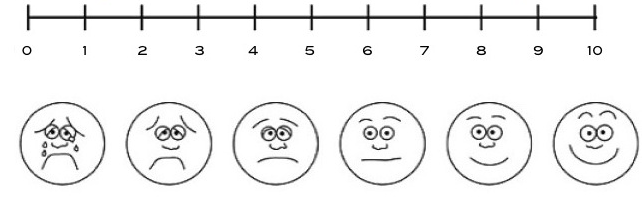 Логопед (Эстонский)Логопед (русский)Спецпедагог (эстонский)Спецпедагог (русский)Эрготерапевт (специалист по развитию мелкой моторики)ФизиотерапевтПсихологПсихиатрТворческая терапияМожете ответить в свободной формеКакие услуги получили Вы или Ваш ребёнок в центре «Аарика»?Вы/ Ваш ребёнок получили все услуги, которые вы хотели? В каких услугах Вы/ Ваш ребёнок ещё нуждаетесь?Помогли ли оказанные услуги улучшить состояние/качество жизни Ваше/Вашего ребёнка?Как вы оцениваете контакт со специалистом во время оказания услуг Вам/ Вашему ребёнку? ПояснитеКак вы оцениваете доступность услуг АО «Аарика»,  длину очереди?Подходят ли Вам/Вашему ребёнку помещения АО «Аарика», их оснащение, пособия , которые используют специалисты для работы?Подходит ли Вам/Вашему ребёнку место нахождения АО «Аарика»?Будете ли продолжать посещать наше учреждение? ПояснитеЧто можно улучшить? Есть ли ещё что-то, что хотите добавить об АО «Аарика»СПАСИБО!